The Causes of the North West Rebellion of 1885Pages 157-160Explain the grievances (a feeling of resentment over something believed to be wrong or unfair) the Natives had in the North West by early 1885?  Complete the statements below:Land Grants Promised in Treaties were hard to obtain because Land Speculators were…The Natives didn’t understand the concept of scrip was supposed to be used to Approximately how much money were the Metis/Natives entitled to in the treaty negotiations that was supposed to be used to “purchase” land (trade it) back to the Canadian Government?  How did scrip cause problems for the Métis and Natives?  How were they accustomed to trading in the past?  Who fooled them into giving the scrip away and often in exchange for what?Compare the causes of the Red River Rebellion to the North West Rebellion.  What was the major similarities and what was the major differences?  What was John A. MacDonald’s true motive (a reason for doing something, especially one that is hidden or not obvious) for making public speeches that denounced (publicly declare to be wrong or evil) Louis Riel and his Métis/Native supporters in Batoche, Saskatchewan?  How did MacDonald’s misleading public statements about the Metis/Native alliance help his cause in completing his dream of finishing the construction of the bankrupt Canadian Pacific Railroad?CriteriaCauses of Red River Rebellion (1869-70)Causes of North West Rebellion (1885)Similarity () or Difference (x)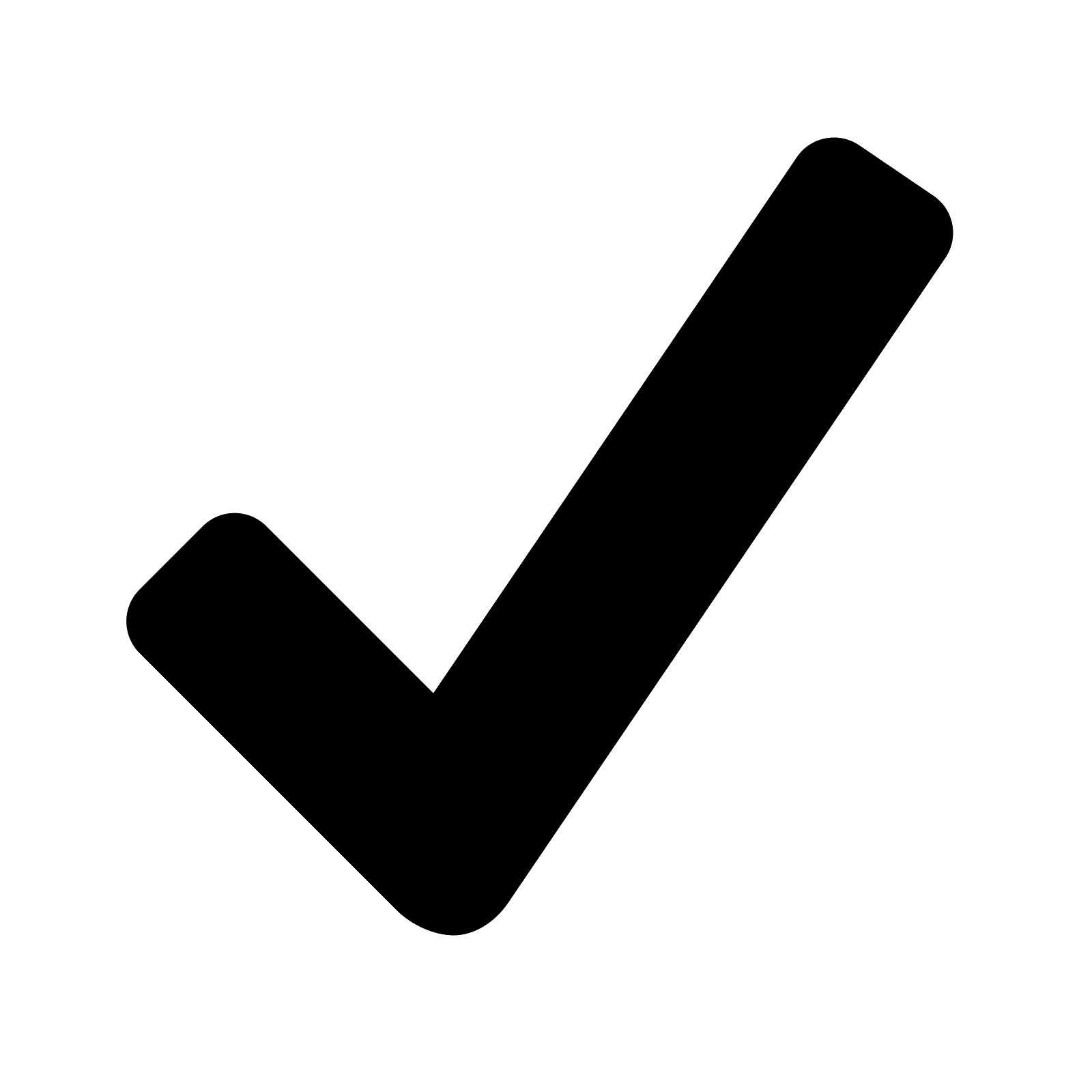 Leader of the UprisingConflict started with the arrival of …  who started doing … to the landMetis felt threatened by the potential loss of… and … with the arrival of the new settlersLocation (Current province conflicts evolved in)At the time of the dispute, the land under was legally owned by…Size of opposing military forcesHealth of Louis Reil